PB DE CIÊNCIAS(manhã)1/5NotaUNIDADE:_ 	PROFESSOR: _ 	3º BIMESTRE/2010ALUNO(A):  	Nº  	TURMA:	2° ano	Ensino Fundamental	DATA: _	/_	/ 	TOTAL: 100 pontosA T E N Ç Ã OPreencha o cabeçalho de todas as páginas de sua prova.Não utilize corretor líquido e máquina de calcular.Evite pedir material emprestado durante a prova.Evite falar ou fazer barulho durante a prova, pois poderá atrapalhar seus amigos.Tenha capricho com sua letra.Faça a prova com calma, pensando bem antes de responder as questões. Não se esqueça de revê-las, antes de entregá-la.Questão 01:	(20 pontos / 4 cada)No ambiente encontramos diversos seres vivos. Além dos seres vivos, também encontramos os recursos naturais.Marque um (x) na opção correta.Os elementos necessários para os seres vivos viverem são:(	) a água, o lixo e as doenças. (	) a água, o solo e o ar.(   ) as doenças, o lixo e a pedra.Na natureza a água pode ser encontrada nos: (	) desertos, lagos, lagoas e portas.(	) tecidos, madeira, areia e papel. (	) mares, rios, lagos e lagoas.O ar é formado por diferentes gases e um dos gases mais necessário para a respiração dos seres vivos é o:(	) gás oxigênio. (	) gás carbônico.(   ) gás nitrogênio.O ar em movimento é chamado de: (	) vento.(   ) oxigênio.(   ) ventilador.Antes de modificar o ambiente as atitudes importantes	para não prejudicar os seres vivos e os recursos naturais são:(   ) analisar e praticar. (   ) analisar e planejar. (   ) praticar e usar.prova.pb.ci encias.2ano.manha.3bim.doc—MR-MSNa figura abaixo identificamos alguns seres vivos, como a formiga, o cogumelo e a flor.Explique a importância do solo para os seres vivos na cena.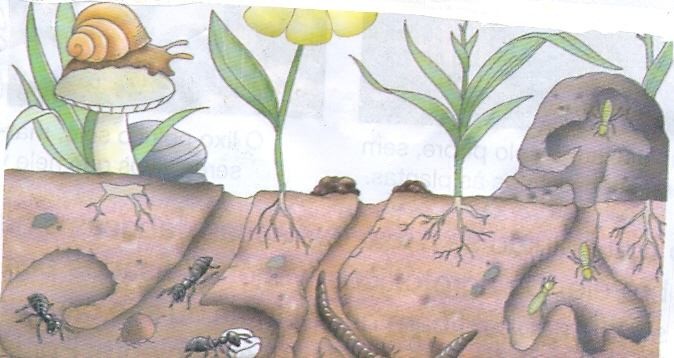 _	__	__	_Questão 03:	(8 pontos)Leia a frase a seguir e risque a figura que melhor a representa.“A maioria dos vegetais consegue se desenvolver, pois é um solo fértil”.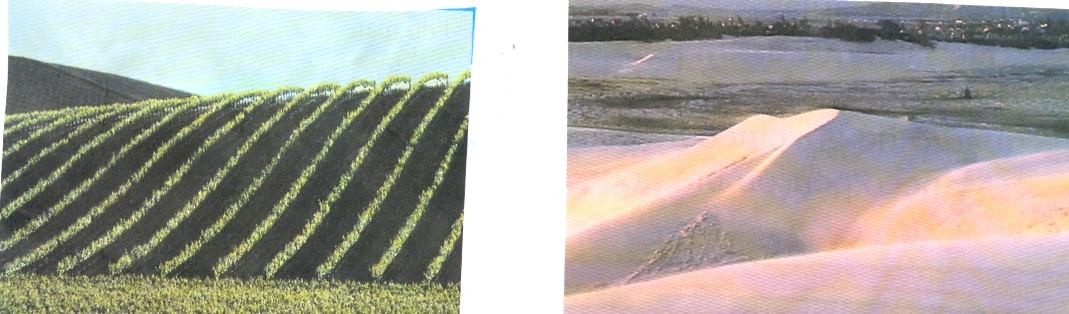 Horta	DunasO solo abaixo está sendo cuidado? Por quê?_ 	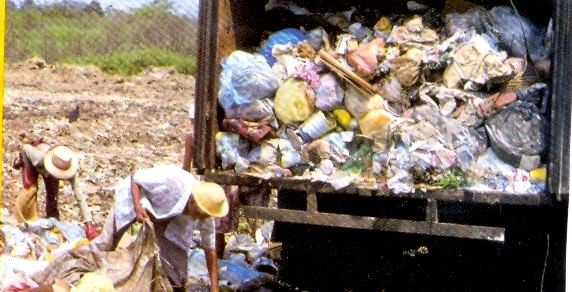 _ 	_ 	_ 	_ 	_ 	Lixão no Rio de Janeiro. Livro Eu Gosto – 2º. Ano.Questão 05:	(10 pontos / 5 cada)Geralmente  quando  alguém  fala  de  água  se  refere  à  água  como  ela  sai  da torneira, como ela corre nos rios e se agita no mar.Escreva nos retângulos abaixo duas atividades em que podemos usar a água.Questão 06:	(9 pontos / 3 cada)Ligue a água ao seu estado físico correspondente.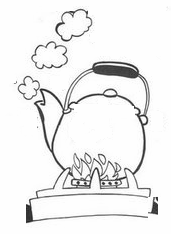 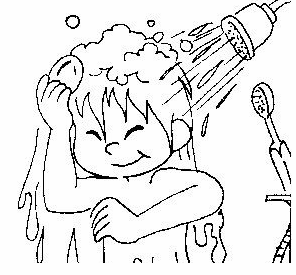 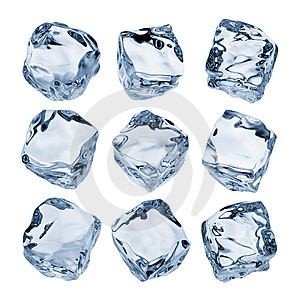 Cubos de gelo	Vapor d’água	Banho no chuveiroESTADO SÓLIDO	ESTADO LÍQUIDO	ESTADO GASOSOQuestão 07:	(12 pontos / 4 cada)Envolva as figuras abaixo onde podemos comprovar a presença do ar.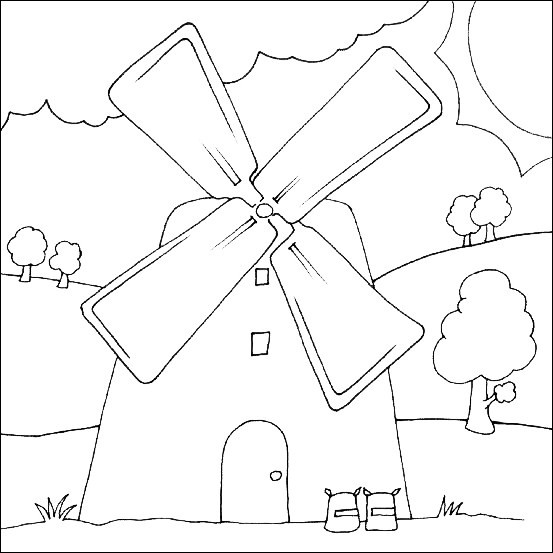 Moinho de vento.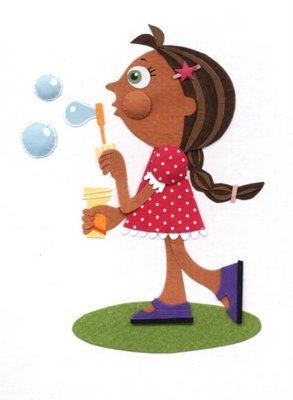 Bolinhas de sabão.	Quarto arrumado.Questão 08:	(9 pontos / 3 cada)Escreva 3 modificações que foram feitas pelo ser humano no ambiente abaixo: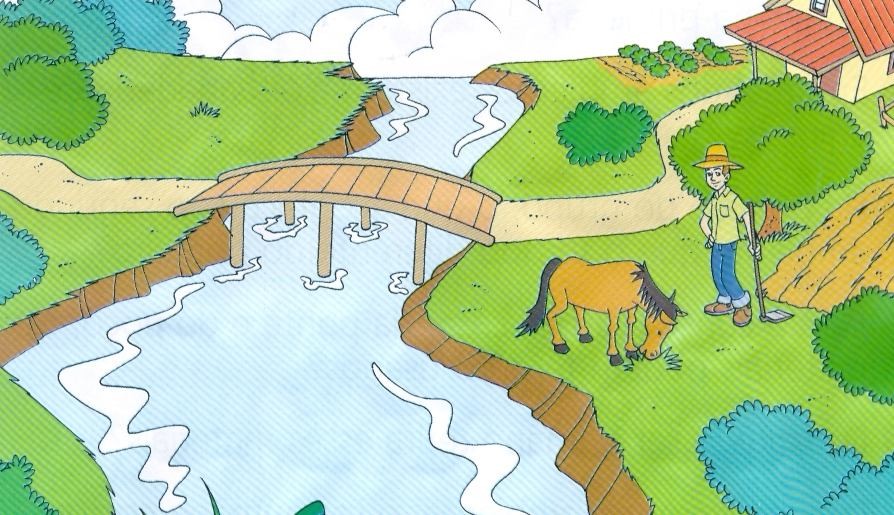 1	_ 	2	_ 	3	_ 	Questão 09:	(8 pontos / 2 cada)Marque um (x) nos materiais que possuem a propriedade flexível.Jornal	Panela de metal	Copo de vidro	Garrafa plástica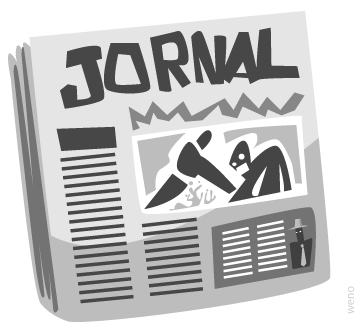 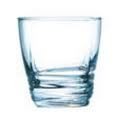 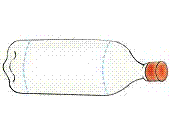 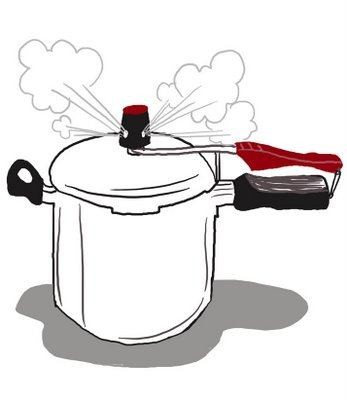 Questão 10:	(6 pontos / 3 cada)Observe a cena abaixo e escreva dois problemas enfrentados pela população desse local.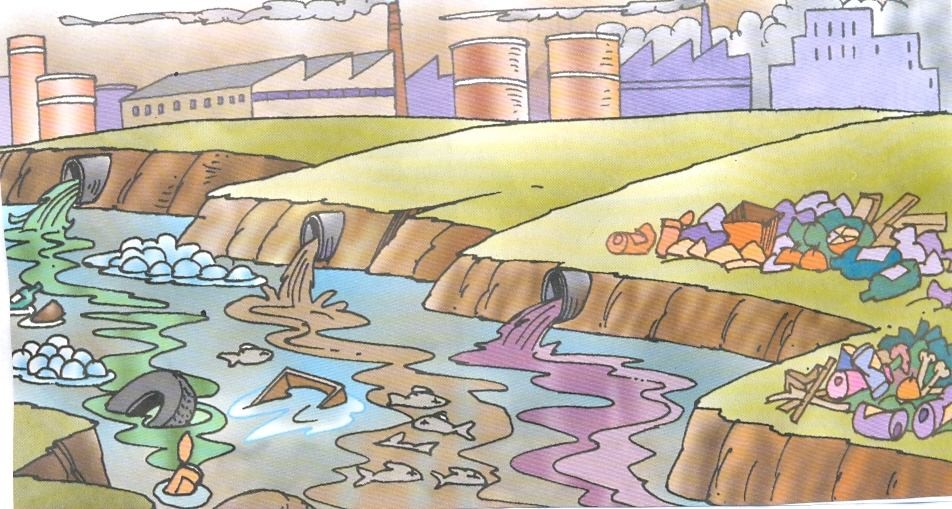 _ 	_ 	123	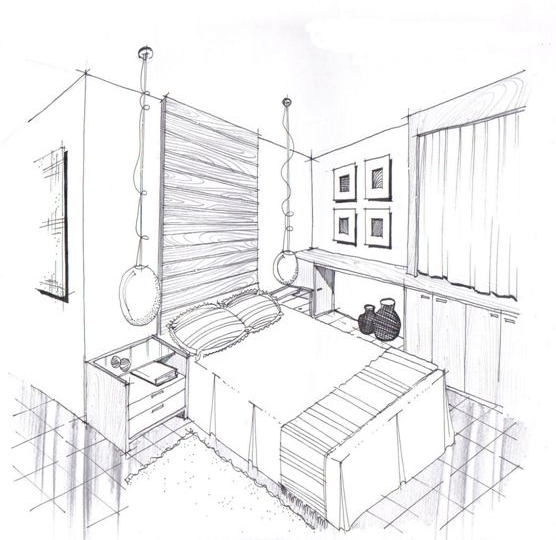 